ĮSAKYMASDĖL KOMISIJOS SUDARYMO TRUMPALAIKIO IR ILGALAIKIO TURTO, MEDŽIAGŲ, INVENTORIAUS PAJAMAVIMUI IR NURAŠYMUI2023 m. lapkričio 15 d. Nr. V - 114 KaunasVadovaujantis Lietuvos Respublikos Vyriausybės . spalio 19 d. nutarimu Nr. 1250 „Dėl pripažinto nereikalingu arba netinkamu (negalimu) naudoti valstybės ir savivaldybių turto nurašymo, išardymo ir likvidavimo tvarkos aprašo patvirtinimo“ (suvestinė redakcija nuo 2019-06-01):1.  S u d a r a u  pastoviai veikiančią komisiją trumpalaikio ir ilgalaikio turto, medžiagų, inventoriaus pajamavimui ir nurašymui:Pirmininkas –  Rita Miliūnienė, direktoriaus pavaduotoja ugdymui.Nariai:             Rasa Raškauskienė, direktoriaus pavaduotoja ugdymui; Kristina Ramanauskienė, dokumentų specialistė.2.  L a i k a u   netekusiu galios 2022 m. spalio 21 d. įsakymą Nr. V-137 „Dėl komisijos sudarymo trumpalaikio ir ilgalaikio turto, medžiagų, inventoriaus pajamavimui ir nurašymui“.3. S k i r i u   už nurašyto trumpalaikio ir ilgalaikio turto, medžiagų likvidavimą atsakingu Saulių Pečkauską, direktoriaus pavaduotoją ūkio reikalams.Direktorė								Rūta BuinickienėSusipažinauRita MiliūnienėRasa RaškauskienėKristina RamanauskienėSaulius Pečkauskas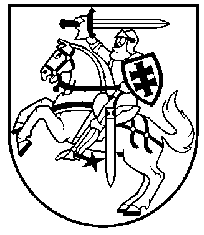 Prezidento antano smetonos GIMNAZIJOS
direktoriusPrezidento antano smetonos GIMNAZIJOS
direktorius